Учитель математики и информатики: Блинова Екатерина ВасильевнаИдентификатор: 262-471-468Первый признак  подобия треугольников. Решение задач (8 класс)Профиль класса: общеобразовательный.Тип урока: урок обобщения и систематизации знаний по теме «Первый признак подобия  треугольников и его применение». Урок направлен на проверку знаний теоретического материала по данной теме и на отработку навыков решения задач на применение первого признака подобия треугольников.Формы работы на уроке: фронтальная, индивидуальная, самостоятельная, групповая. Методы обучения, применяемые на уроке: сочетание словесных, наглядных и практических, репродуктивных и проблемно-поисковых; методов работы под руководством учителя и самостоятельной работы учащихся.Знания и умения учащихся: ученики знают понятие отношения и определение пропорциональных отрезков, определение подобных треугольников и могут сформулировать теорему об отношении площадей подобных треугольников; ученики могут сформулировать свойство биссектрисы угла треугольника и доказать его; а также могут сформулировать и доказать первый признак подобия треугольников. Цели и задачи:Образовательные:научить применять полученные знания при решении разнообразных задач на применение подобия треугольников;показать взаимосвязь теории с практикой.Развивающие:повышать интерес учащихся к изучению геометрии;активизировать познавательную деятельность учащихся;формировать качества мышления, характерные для математической деятельности и необходимые для продуктивной жизни в обществе;развивать математическую речь, внимание и память.Воспитательные: мотивировать интерес учащихся к предмету посредством включения их в решение практических задач;воспитывать культуру общения на уроке, взаимоуважение. Оборудование: проектор, ноутбук, экран, презентация, учебник, раздаточный материал.План урокаОрганизационный момент. Актуализация знаний.Теоретический материал (знакомство с темой предстоящего урока, повторение  материала).Закрепление материала (решение задач на использование подобия треугольников);Итоги урока (краткий вывод, рефлексия и домашнее задание).Ход урокаОрганизационный моментПриветствие класса, подготовка к уроку, проверка домашнего задания, включающая повторение материала предыдущего урока;Актуализация знанийЗнания, которые вы получаете из курса школьной геометрии, широко применяются в повседневной жизни. Учение о подобии фигур на основе теории отношений и пропорций, созданное в Древней Греции в V-IV веках до нашей эры, существует и развивается до сих пор. Самый наглядный пример подобия фигур, это многие детские игрушки, созданные в миниатюре относительно взрослого мира; а также обувь и одежда одного фасона, но различных размеров; глобус и планета Земля; теннисный и футбольный мячи и т. д. Эти примеры, ребята, мы можем, приводит бесконечно.В жизни подобные фигура мы часто называем похожими. Почему пиратский головной убор называют «треуголкой»? Потому, что она похоже на треугольник.Теоретический материалМы уже знаем, что в геометрии фигуры одинаковой формы принято называть подобными. На данном уроке мы рассмотрим задачи в рисунках на подобие треугольников. Таким образом, мы повторим теоретический материал по теме «Признаки подобия треугольников», а также отработаем навыки решения зада. Для этого еще раз устно (фронтальный опрос) повторим необходимые определения и теоремы. Решение задач с использованием признаков подобия треугольниковИтоги урокаНа уроке мы рассмотрели одинаковые по форме, но разные по величине треугольники.  Одинаковые по форме, но разные по величине фигуры встречаются также в вавилонских и египетских памятниках. Основным источником знаний о древнегреческой геометрии является папирус  Ринда, относящийся  примерно к 1700 г. до н. э., из которого видно, что  в то время люди уже знали и использовали  подобные треугольники.        Еще Фалес Милетский (4 в. до н. э.) находясь  в Египте, вычислял высоты пирамид, измеряя их тень и  сравнивая с тенью стержня, взятого за единицу длины, т.е. пользовался пропорцией. Практическую геометрию изучали, отложив на время кисти и краски, величайшие художники и теоретики искусства Леонардо да Винчи и Альбрехт Дюрер. Они использовали геометрическую технику в приложении к теории пропорций и перспективы в живописи, т.е. подобие.Рефлексия       Перед вами были поставлены цели.       Научился  ли ты…Находить соответственные углы треугольников;Находить сходственные стороны треугольников;Доказывать подобие треугольников по первому признаку;Распознавать подобные треугольники и фигуры.Определите степень своих достижений по критериям: усвоил полностью, могу применить;  усвоил полностью, но затрудняюсь в применении; усвоил частично; не усвоил (на доске заранее подготовлены критерии и  каждый ученик ставит свою  метку).Домашнее задание (см. слайды 6 и 7).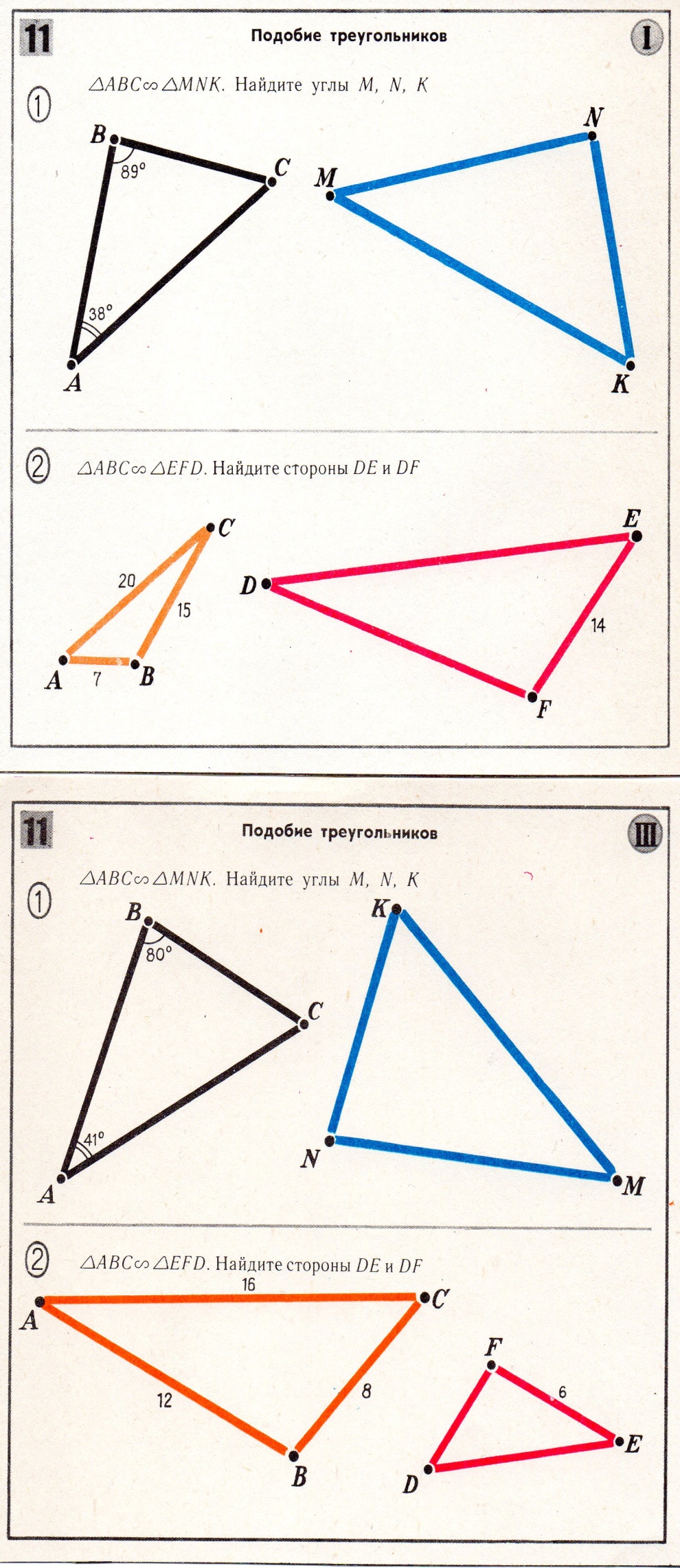 Пример 1: условие задачи представлено на рисунке, выполните построение и  запишите самостоятельно в тетрадь для данной задачи  то, что дано по рисунку и то, что нужно найти. (Слайд 2)Решение:Треугольники подобны по условию задачи, следовательно, по определению подобных треугольников углы одного треугольника равны углам другого. Сумма углов в треугольнике равна , следовательно , а именно Из пунктов (1) и (2)                                                                       Ответ: Решение:Треугольники подобны по условию задачи, следовательно, по определению подобных треугольников углы одного треугольника равны углам другого. Сумма углов в треугольнике равна , следовательно , а именно Из пунктов (1) и (2)                                                                       Ответ: 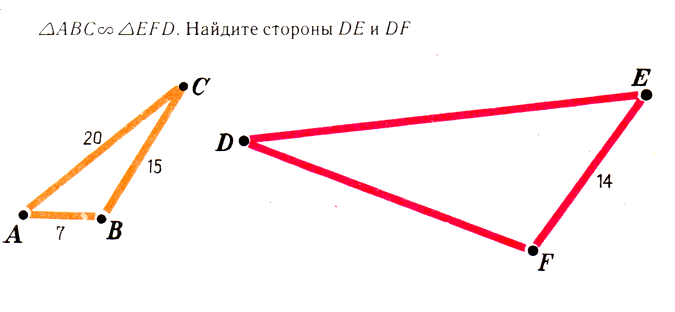 Пример 2: условие задачи представлено на рисунке, выполните построение и  запишите самостоятельно в тетрадь для данной задачи  то, что дано по рисунку и то, что нужно найти. (Слайд 3)Решение:Треугольники подобны по условию задачи, следовательно, по определению подобных треугольников стороны одного треугольника пропорциональны сходственным сторонам другого. Составим отношение: Для того, чтобы найти DE,  пропорцию   Аналогичное действие выполните со стороной DF.                                                                                         Ответ: Решение:Треугольники подобны по условию задачи, следовательно, по определению подобных треугольников стороны одного треугольника пропорциональны сходственным сторонам другого. Составим отношение: Для того, чтобы найти DE,  пропорцию   Аналогичное действие выполните со стороной DF.                                                                                         Ответ: 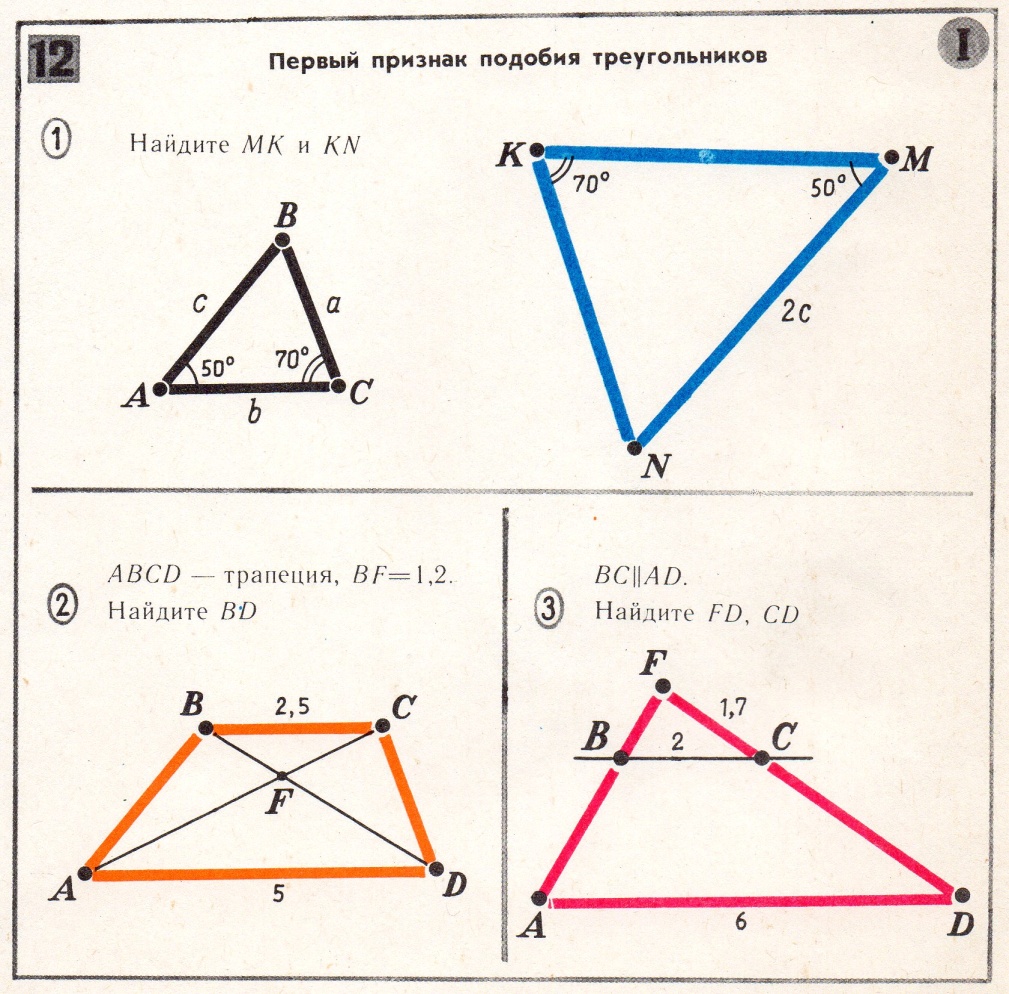 Пример 3: условие задачи представлено на рисунке, выполните построение и  запишите самостоятельно в тетрадь для данной задачи  то, что дано по рисунку и то, что нужно найти. (Слайд 4)Решение:.  Аналогичное действие выполните для стороны KN.                                                                                       Ответ: Решение:.  Аналогичное действие выполните для стороны KN.                                                                                       Ответ: 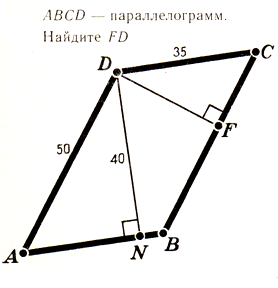 Пример 4: условие задачи представлено на рисунке, выполните построение и  запишите самостоятельно в тетрадь для данной задачи  то, что дано по рисунку и то, что нужно найти. (Слайд 5)Решение:. Составим отношение сходственных сторон:                                                                                         Ответ: Решение:. Составим отношение сходственных сторон:                                                                                         Ответ: 